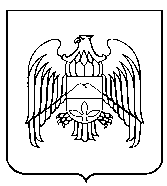 КЪЭБЭРДЕЙ-БАЛЪКЪЭР РЕСПУБЛИКЭМ ЕГЪЭДЖЭНЫГЪЭМКIЭ, ЩIЭНЫГЪЭМКIЭ,  ЩIАЛЭГЪУАЛЭ IУЭХУХЭМКIЭ И МИНИСТЕРСТВЭКЪАБАРТЫ-МАЛКЪАР РЕСПУБЛИКАНЫ БИЛИМ БЕРИУ, ИЛМУ ЭМ ЖАШ ТЁЛЮНЮ ИШЛЕРИ ЖАНЫ БЛА МИНИСТЕРСТВОСУМИНИСТЕРСТВО ОБРАЗОВАНИЯ, НАУКИ И ПО ДЕЛАМ МОЛОДЕЖИ КАБАРДИНО-БАЛКАРСКОЙ РЕСПУБЛИКИП Р И К А З13.09.2016 г.		 								№ 997г. Нальчик  Об утверждении графика аттестации и списка аттестуемых руководителей государственных образовательных организаций в 2016-2017 учебном годуВ соответствии с частью 4 статьи 51Федерального закона от 29 декабря 2012 года №273-ФЗ «Об образовании в Российской Федерации», с частью 14 статьи 6 закона Кабардино-Балкарской Республики от 24 апреля 2014 года №23-РЗ «Об образовании», приказом Министерства образования, науки и по делам молодежи КБР от 07 ноября 2014 года №1084 «Об утверждении региональных нормативно-правовых документов по аттестации кандидатов на должность руководителя и руководителей государственных образовательных организаций, подведомственных Министерству образования, науки и по делам молодежи КБР», а также приказами Министерства образования, науки и по делам молодежи КБР, регламентирующими организацию и проведение аттестации кандидатов на должность руководителя и руководителей государственных образовательных организаций ПРИКАЗЫВАЮ:Утвердить график проведения аттестации руководителей государственных образовательных организаций и список руководителей государственных образовательных организаций, подлежащих аттестации в целях подтверждения их соответствия занимаемой должности «руководитель» в 2016-2017 учебном году (приложение № 1).Начальникам структурных подразделений не позднее чем за две недели до начала аттестационных процедур представить в Аттестационную комиссию Министерства образования, науки и по делам молодежи КБР представление на аттестацию руководителя государственной образовательной организации  по прилагаемой форме (приложение № 2).3. Сектору по аттестации педагогических кадров и руководителей образовательных учреждений (Р.М. Алокова):3.1 обеспечить организацию и проведение аттестационных процедур руководителей государственных образовательных организаций в соответствии с нормативными правовыми актами Российской Федерации и Кабардино-Балкарской Республики, регламентирующими организацию и проведение аттестации;      3.2 совместно с ИПК и ПП КБГУ (М.А. Анаев) организовать работу по проведению компьютерного тестирования руководителей государственных образовательных организаций при проведении аттестации в целях подтверждения их соответствия занимаемой должности;     3.3. организовать работу экспертной группы при Аттестационной комиссии Министерства образования, науки и по делам молодежи КБР для проведения всестороннего анализа профессиональной деятельности руководителя государственной образовательной организации при прохождении аттестации в целях подтверждения соответствия занимаемой должности «руководитель».4. Контроль за исполнением данного приказа оставляю за собой.Заместитель Председателя Правительства КБР – Министр образования, науки и по делам молодежи КБР						Н. Емузова Лист согласования к приказу от ______________ № _________________Заместитель министра образования, науки и по делам молодежи КБР                                  ______________ С.З. ГеккиевЗав. сектором по аттестации педагогическихкадров и руководителей образовательных учреждений Минобрнауки КБР 			____________ Р.М. Алокова Зав.сектором правового обеспечения  Минобрнауки КБР 					____________ М.К. Кубаев Приложение №1Утверждено приказом Минобрнауки КБР от 13 09. 2016г. №_997График проведения аттестации и список руководителей государственных образовательных учреждений, подлежащих аттестации в целях подтверждения соответствия занимаемой должности «руководитель»с октября по декабрь 2016 года Итого: с октября по декабрь 2016 года проводится аттестация  2 руководителей ГОУ.График проведения аттестации и список руководителей государственных образовательных учреждений, подлежащих аттестации в целях подтверждения соответствия занимаемой должности «руководитель»с января  по март 2017 года                  Итого: с января по март 2017 года проводится аттестация 3 руководителей ГОУ.График проведения аттестации и список руководителей государственных образовательных учреждений, подлежащих аттестации в целях подтверждения соответствия занимаемой должности «руководитель»с марта по май 2017 года Итого: с марта по май 2017г. проводится аттестация 3 руководителей ГОУВсего руководителей, подлежащих аттестации в 2016-2017 годы - 8 человек.Общеобразовательные школы-интернаты Общеобразовательные школы-интернаты Руководители Наименование учрежденияГрафик проведения аттестации 1.Понежева Майя Жауадовна (и.о.)Понежева Майя Жауадовна (и.о.)ГКОУ "Школа-интернат № 3"Октябрь - декабрь 2016 года Октябрь - декабрь 2016 года 2.Колесникова Ирина Михайловна (и.о.)Колесникова Ирина Михайловна (и.о.)ГКОУ "Специальная (коррекционная) общеобразовательная школа-интернат № 3"Октябрь - декабрь 2016 года Октябрь - декабрь 2016 года ИТОГО: 2 руководителяИТОГО: 2 руководителяОбщеобразовательные школы-интернаты Общеобразовательные школы-интернаты Общеобразовательные школы-интернаты РуководителиРуководителиНаименование учрежденияГрафик проведения аттестации График проведения аттестации 1.Джаппуева Лариса Хабасовна (и.о.)Джаппуева Лариса Хабасовна (и.о.)ГКОУ для детей, нуждающихся в длительном лечении "Санаторно-лесная школа № 1"Январь-март 2017 годаЯнварь-март 2017 годаУчреждения дополнительного образованияУчреждения дополнительного образования2.2.Тхазаплижева Лена Хасанбиевна ГКОУ ДОД "Республиканский детский эколого-биологический центр"Январь-март 2017 годаЦентры по работе с детьмиЦентры по работе с детьми3.3.Дикинова Фатима Хусейновна (и.о.)ГКОУ "Центр психолого-медико-социального сопровождения"Январь-март 2017 годаИТОГО: 3 руководителя Учреждения дополнительного образованияУчреждения дополнительного образованияГрафик проведения аттестации Руководители Наименование учреждения1.Калмыкова Клара Адальбиевна (и.о.)ГКОУ ДОД "Республиканский дворец творчества детей и молодежи"Март- май 2017 года Учреждения среднего профессионального образованияУчреждения среднего профессионального образования2.Карданов Хабил .Аюбович (и.о.)ГКОУ СПО "Кабардино-Балкарский торгово-технологический колледж"Март-май 2017 года ЦентрыЦентры3.Кушчетеров Алим Владимирович (и.о.)ГБОУ ДПО "Кабардино-Балкарский республиканский центр непрерывного профессионального развития" Март-май 2017 года 